                                                                                                                                MČ Praha - Březiněves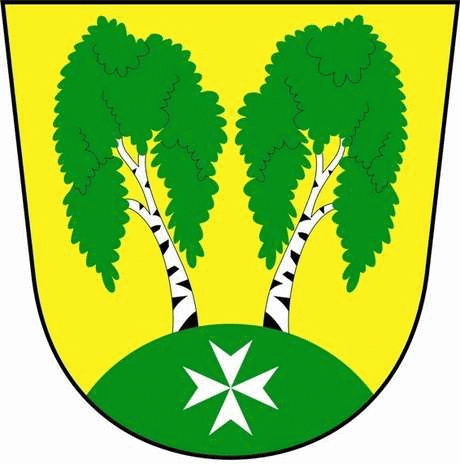 U Parku 140/3, 182 00 Praha 8Městská část Praha – Březiněves Zastupitelstvo městské části
Přehled přijatých usnesení na zasedání zastupitelstvadne 03.02.2016Usnesení č. 1.17/16ZMČ Praha – Březiněves projednalo a schválilo rozpočet MČ Praha – Březiněves na rok 2016 a výhled na rok 2016-2021 dle předloženého znění. Zodpovídá: předseda finančního výboru Ing. Jan Vocel.	Usnesení č. 2.17/16ZMČ Praha – Březiněves projednalo a schválilo Vyřazovací protokoly majetku za rok 2015, bez výhrad.Zodpovídá: předseda inventarizační komise Petr Petrášek,
 	     předseda likvidační komise Zdeněk Korint.		Usnesení č. 3.17/16ZMČ Praha – Březiněves projednalo a schválilo záměr uzavření smlouvy o zřízení věcného břemene č. VV/G33/10855/1530785 s předem známým zájemcem: firmou: PREdistribuce, a.s. se sídlem Praha 5, Svornosti 3199/19a, oprávněným provozovatelem distribuční soustavy v elektroenergetice na území vymezeném licencí Energetického regulačního úřadu č. 120504769. Distribuční soustava je provozována ve veřejném zájmu. Předmětem smlouvy je zřízení a vymezení věcného břemene osobní služebnosti k provedení §25 odst. 4 energetického zákona, nepodléhající úpravě služebnosti inženýrské sítě v občanském zákoníku, za účelem umístění a provozování součásti distribuční soustavy podzemního vedení NN na pozemku 355/3 v k. ú. Březiněves, obec Praha.  Tento záměr byl dle § 36 zákona č. 131/2000 Sb. o Hlavním městě Praze, ve znění pozdějších předpisů, zveřejněn od 8.1.2016 do 25.1.2016.Zastupitelstvo pověřuje starostu k podepsání smlouvy.Usnesení č. 4.17/16ZMČ Praha – Březiněves projednalo a schválilo Dodatek č. 2 ke smlouvě o podnájmu ze dne 26. 3. 2014, uzavřené mezi MČ Praha – Březiněves a ELTODO-CITELUM, s.r.o., Novodvorská 1010/14, Praha 4. Zodpovídá: Ing. Jiří Haramul.Usnesení č. 5.17/16ZMČ Praha – Březiněves nesouhlasí se stavebním záměrem: „Přístavba zádveří a krytého stání na OA k rodinnému domu č. p. 299 ulice Johanitská, Praha 8 – Březiněves.“Odůvodnění: Jedná se o zásadní změnu charakteru stavby a jejího účelu. Předložený záměr ruší garáž v rodinném domě, která byla podmínkou realizace stavby ve stavebním povolení. Tím by došlo k porušení zásady parkování automobilů na vlastním pozemku.Zodpovídá: předseda stavební komise Ing. Vladimír Jisl. Usnesení č. 6.17/16	ZMČ Praha – Březiněves projednalo a schválilo Cenovou nabídku společnosti AMMBRA PROJEKT s.r.o., se sídlem Ravennská 320, Praha 10 Horní Měcholupy na zajištění Inženýrské činnosti a Projektové dokumentace – stavebního povolení na akci: „Stavební úpravy hasičské zbrojnice – úřad MČ Praha – Březiněves“ ve výši 26.620,-Kč vč. DPH.Zodpovídá: starosta Ing. Jiří Haramul. Usnesení č. 7.17/16ZMČ Praha – Březiněves projednalo a schválilo záměr vybudování fotovoltaické elektrárny v nové části mateřské školy v Březiněvsi. V rámci veřejné zakázky malého rozsahu budou osloveny 3 společnosti s žádostí o dodání nabídek. Výběrové řízení této veřejné zakázky se uskuteční ve čtvrtek 11. 2. 2016 od 10:00 hod. v kanceláři starosty. Členy výběrové komise byli pověřeni:Ing. Vladimír Jisl, Ing. Jiří Haramul, Petr Petrášek.			Zodpovídá: starosta Ing. Jiří Haramul.	Usnesení č. 8.17/16ZMČ Praha – Březiněves projednalo a schválilo Dodatek č. 1 Smlouvy o poskytnutí programového vybavení DATACENTRUM pro Windows a jeho servisu uzavřené mezi MČ Praha – Březiněves a  DATACENTRUM systems a Consulting, a. s., se sídlem Písnická 30/13, Praha 4 – Kamýk. Zodpovídá: Ing. Jiří Haramul.         	   	     Zdeněk Korint				                Ing. Jiří Haramul               zástupce starosty MČ Praha – Březiněves                                    starosta MČ Praha – Březiněves